H O T Ă R Â R E privind  actualizarea  indicatorilor  tehnico-economici pentru obiectivul „Desfiintare constructie existenta, construire si dotare cladire Gradinita in sat Feredeni, comuna Deleni, judetul Iasi” aprobati prin HCL nr. 60/2016, modificata si completataŢinând seama de:	Expunerea de motive prezentată de Primarul comunei Deleni, potrivit căreia se propune Consiliului Local Deleni aprobarea  actualizarea  indicatorilor  tehnico-economici pentru obiectivul „Desfiintare constructie existenta, construire si dotare cladire Gradinita in sat Feredeni, comuna Deleni, judetul Iasi” aprobati prin HCL nr. 60/2016, modificata si completata, in concordanta cu prevederile OUG 114/2018	Avand in vedere:- art. 120 și art. 121 alin. (1) și (2) din Constituția României, republicată;- art. 8 și 9 din Carta europeană a autonomiei locale, adoptată la Strasbourg la 15 octombrie 1985, ratificată prin Legea nr. 199/1997;- art. 7 alin. (2) și art. 1166 și următoarele din Legea nr. 287/2009 privind Codul civil, republicată, cu modificările ulterioare, referitoare la contracte sau convenții;- art. 20 și 21 din Legea cadru a descentralizării nr. 195/2006;art. 36 alin. (2) lit. b) și d) din Legea administrației publice locale nr. 215/2001, republicată, cu modificările și completările ulterioare; - Legea nr. 273/2006 privind finanțele publice locale, cu modificările și completările ulterioare;-Programul Național de Dezvoltare Rurală 2014-2020, SUB-MĂSURA 7.2 – „Investiţii în crearea şi modernizarea infrastructurii de bază la scară mică”;- OUG 114/2018	-Ținând seama de prevederile art. 43 alin. (4) din Legea nr. 24/2000 privind normele de tehnică legislativă pentru elaborarea actelor normative, republicată, cu modificările și completările ulterioare;-Referatul de specialitate constituit de catre d-na Lacureanu Mariana     – inspector principal  , in cadrul aparatului de specialitate al Primarului Comunei Deleni,  înregistrat   sub nr. 6598/13.06.2019 cpentru  actualizarea  indicatorilor  tehnico-economici pentru obiectivul „Desfiintare constructie existenta, construire si dotare cladire Gradinita in sat Feredeni, comuna Deleni, judetul Iasi” aprobati prin HCL nr. 60/2016, modificata si completata, in concordanta cu prevederile OUG 114/2018 si convocarea de indata a cl .	Procesul-verbal incheiat in plenul Consiliului Local al comunei Deleni, inregistrat sub nr . 6604/1/ 14.06.2019 prin care se aproba actualizarea  indicatorilor  tehnico-economici pentru obiectivul „Desfiintare constructie existenta, construire si dotare cladire Gradinita in sat Feredeni, comuna Deleni, judetul Iasi” aprobati prin HCL nr. 60/2016, modificata si completata, in concordanta cu prevederile OUG 114/2018, cu un numar de 15 Voturi “ pentru”;	-  HCL nr 11/13.02.2018 pentru aprobarea bugetului de venituri si cheltuieli pentru anul 2018 si lista de investitii	- HCL nr 60/23.05.2016 privind implementarea si aprobarea indicatorilor tehnico-economici pentru obiectivul de investitii ”Desfiintare constructie existenta, construire si dotare cladire Gradinita in sat Feredeni, comuna Deleni, judetul Iasi”  -Rapoartele de avizare favorabila ale comisiilor de specialitate nr. 1,2,3 din cadrul Consiliului Local Deleni;In temeiul Art. 45 , alin. 1 si ale art. 115 , lit.(b)  din Legea nr.215/2001 privind administratia publica locala ,republicată cu modificările şi completările ulterioare.Membrii Consiliului Local al comunei Deleni, Judeţul Iaşi,întruniti în şedinţă  extraordinara la data de 14.06.2019H O T Ă R Ă S C :	Art. 1. Se aprobă actualizarea  indicatorilor  tehnico-economici pentru obiectivul „Desfiintare constructie existenta, construire si dotare cladire Gradinita in sat Feredeni, comuna Deleni, judetul Iasi” aprobati prin HCL nr. 60/2016, modificata si completata, in concordanta cu prevederile OUG 114/2018, dupa cum urmeaza:	Art. 2. Se aproba actualizarea valorii neeligibile a proiectului pana la nivelul de 98.195 lei.Art.3.In conformitate cu dispoziţiile art. 61 din Legea nr. 215/2001 pentru administraţie publică locală, republicată cu modificările şi completările ulterioare, Primarul comunei Deleni cu aparatul de specialitate pe care îl conduce va asigura în condiţiile prevăzute de lege punerea în aplicare a prevederilor prezentei hotărâri..	Art.4. Secretarul comunei Deleni  va  face cunoscut public prin afisare prevederile prezentei hotarari , un exemplar il va inainta Primarului Comunei Deleni, tuturor persoanelor interesate si un exemplar il va comunica  Institutiei Prefectului Judetului Iasi  – Serviciul controlul legalitatii actelor si contencios administrativ.PRESEDINTE DE SEDINTAConsilier local   CIUBUC MARIA		                               Contrasemneaza 								        SECRETARUL COMUNEI,								           Petraru FlorinAdoptată astăzi  14 IUNIE     2019 cu nr.  63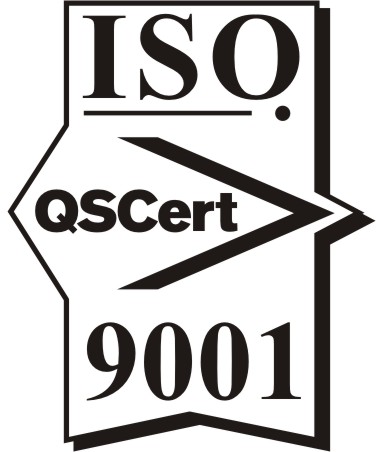 ”Desfiintare constructie existenta, construire si dotare cladire Gradinita in sat Feredeni, com. Deleni, jud. Iasi””Desfiintare constructie existenta, construire si dotare cladire Gradinita in sat Feredeni, com. Deleni, jud. Iasi”1 Euro = 4.5390 RON curs BCE la data de 01.01.2017Nr. crt.Denumirea capitolelor şi subcapitolelor de cheltuieliValoare (fără TVA)Valoare (fără TVA)TVAValoare (inclusiv TVA)Valoare (inclusiv TVA)Nr. crt.Denumirea capitolelor şi subcapitolelor de cheltuieliMii leiMii euroMii leiMii leiMii euro1.CAPITOLUL 1:CAPITOLUL 1:CAPITOLUL 1:CAPITOLUL 1:CAPITOLUL 1:CAPITOLUL 1:1. Cheltuieli pentru obţinerea şi amenajarea terenului Cheltuieli pentru obţinerea şi amenajarea terenului Cheltuieli pentru obţinerea şi amenajarea terenului Cheltuieli pentru obţinerea şi amenajarea terenului Cheltuieli pentru obţinerea şi amenajarea terenului Cheltuieli pentru obţinerea şi amenajarea terenului1.1Obţinerea terenului0,0000,0000,0000,0000,0001.2Amenajarea terenului55,74512,28110,59266,33714,6141.3Amenajări pentru protecţia mediului12,0562,6562,29114,3473,161TOTAL CAPITOL 167,80214,93712,88380,68417,7752.CAPITOLUL 2:CAPITOLUL 2:CAPITOLUL 2:CAPITOLUL 2:CAPITOLUL 2:CAPITOLUL 2:2.Cheltuieli pentru asigurarea utilităţilor necesare obiectivuluiCheltuieli pentru asigurarea utilităţilor necesare obiectivuluiCheltuieli pentru asigurarea utilităţilor necesare obiectivuluiCheltuieli pentru asigurarea utilităţilor necesare obiectivuluiCheltuieli pentru asigurarea utilităţilor necesare obiectivuluiCheltuieli pentru asigurarea utilităţilor necesare obiectivului2.1Cheltuieli pentru asigurarea utilităţilor necesare obiectivului17,1793,7853,26420,4434,504TOTAL CAPITOL 217,1793,7853,26420,4434,5043.CAPITOLUL 3:CAPITOLUL 3:CAPITOLUL 3:CAPITOLUL 3:CAPITOLUL 3:CAPITOLUL 3:3.Capitolul pentru proiectare şi asistenţă tehnică:Capitolul pentru proiectare şi asistenţă tehnică:Capitolul pentru proiectare şi asistenţă tehnică:Capitolul pentru proiectare şi asistenţă tehnică:Capitolul pentru proiectare şi asistenţă tehnică:Capitolul pentru proiectare şi asistenţă tehnică:3.1Studii teren6,0551,3341,1507,2051,5883.2Obţinerea de avize, acorduri şi autorizaţii1,8110,3990,0001,8110,3993.3Proiectare şi engineering24,9645,5004,74529,7096,5463.4Organizarea procedurilor de achiziţie publică0,0000,0000,0000,0000,0003.5Consultanţă18,1554,0003,45021,6054,7603.6Asistenţă tehnică12,7092,8002,41415,1233,332TOTAL CAPITOL 363,69414,03311,75975,45316,6254.CAPITOLUL 4CAPITOLUL 4CAPITOLUL 4CAPITOLUL 4CAPITOLUL 4CAPITOLUL 44.Cheltuieli pentru investiţia de bază:Cheltuieli pentru investiţia de bază:Cheltuieli pentru investiţia de bază:Cheltuieli pentru investiţia de bază:Cheltuieli pentru investiţia de bază:Cheltuieli pentru investiţia de bază:4.1Construcţii şi instalaţii570,041125,588108,308678,348149,4504.2Montaj utilaj tehnologic0,0000,0000,0000,0000,0004.3Utilaje, echip. tehn. şi funcţionale cu montaj21,7904,8014,14025,9305,7134.4Utilaje fără montaj şi echip. de transp.0,0000,0000,0000,0000,0004.5Dotări39,3498,6697,47646,82510,3164.6Active necorporale0,0000,0000,0000,0000,000TOTAL CAPITOL 4631,180139,058119,924751,104165,4795.CAPITOLUL 5CAPITOLUL 5CAPITOLUL 5CAPITOLUL 5CAPITOLUL 5CAPITOLUL 55.Alte cheltuieli:Alte cheltuieli:Alte cheltuieli:Alte cheltuieli:Alte cheltuieli:Alte cheltuieli:5.1Organizare de şantier 3,7600,8280,7144,4740,9855.1.1Lucrări de construcţii3,7600,8280,7144,4740,9855.1.2Chelt. conexe organizării şantierului0,0000,0000,0000,0000,0005.2Comision, taxe, cote legale, costuri de finanţare3,9220,8640,0003,9220,8645.3Cheltuieli diverse şi neprevăzute38,3558,4507,28745,64210,056TOTAL CAPITOL 546,03710,1428,00154,03811,9056.CAPITOLUL 6CAPITOLUL 6CAPITOLUL 6CAPITOLUL 6CAPITOLUL 6CAPITOLUL 66.Cheltuieli pentru probe tehnologice şi teste şi predare beneficiarCheltuieli pentru probe tehnologice şi teste şi predare beneficiarCheltuieli pentru probe tehnologice şi teste şi predare beneficiarCheltuieli pentru probe tehnologice şi teste şi predare beneficiarCheltuieli pentru probe tehnologice şi teste şi predare beneficiarCheltuieli pentru probe tehnologice şi teste şi predare beneficiar6.1Pregătirea personalului de exploatare0,0000,0000,0000,0000,0006.2Probe tehnologice şi teste0,0000,0000,0000,0000,000TOTAL CAPITOL 60,0000,0000,0000,0000,000TOTAL GENERALTOTAL GENERAL825,892181,955155,831981,722216,288C+MC+M658,781145,138125,169783,949172,714